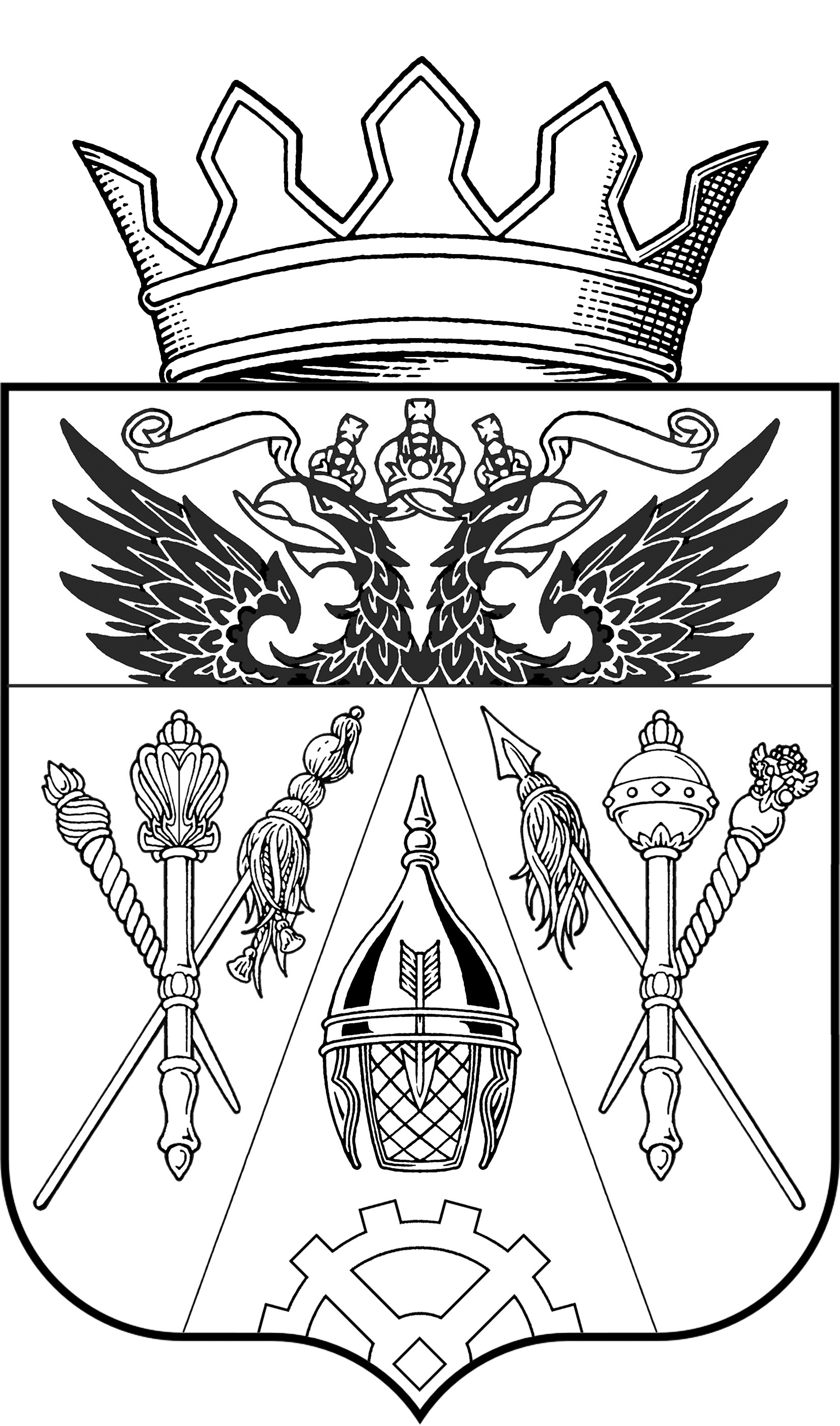 АДМИНИСТРАЦИЯИСТОМИНСКОГО СЕЛЬСКОГО ПОСЕЛЕНИЯАКСАЙСКОГО РАЙОНА РОСТОВСКОЙ ОБЛАСТИПОСТАНОВЛЕНИЕ            05.02.2015 г.                         х. Островского                                             № 25 Об утверждении отчета 
о реализации муниципальной программы 
Истоминского сельского поселения «Управление муниципальными 
финансами и создание условий для эффективного 
управления муниципальными финансами» за 2014 годВ соответствии с постановлением Администрации Истоминского сельского поселения от 15.08.2013 № 284 «Об утверждении Порядка разработки, реализации и оценки эффективности муниципальных программ Истоминского сельского поселения» ,                                         п о с т а н о в л я ю:1. Утвердить отчет о реализации муниципальной программы Истоминского сельского поселения «Управление муниципальными финансами и создание условий для эффективного управления муниципальными финансами» за 2014 год, утвержденной постановлением Администрации Истоминского сельского поселения от 19.09.2013 № 327, согласно приложению.2. Контроль за выполнением постановления возложить на начальника сектором экономики и финансов Администрации Истоминского сельского поселения Шкуро Е.В.        Глава Истоминского         сельского поселения                                                    А.И.  Корниенко Постановление начальник сектора экономики и финансов Шкуро Е.В.Приложение к постановлениюАдминистрации Истоминского сельского поселенияот 05.02.2015 №25ОТЧЕТ о реализации муниципальной программы 
Истоминского сельского поселения «Управление муниципальными 
финансами и создание условий для эффективного 
управления муниципальными финансами» за 2014 годРаздел 1. Конкретные результаты, 
достигнутые за отчетный периодВ соответствии с Перечнем муниципальных программ Истоминского сельского поселения, утвержденным распоряжением Администрации Истоминского сельского поселения 
от 19.08.2013 № 145, сектор экономики и финансов Администрации Истоминского сельского поселения является ответственным исполнителем муниципальной программы Истоминского сельского поселения «Управление муниципальными финансами и создание условий для эффективного управления муниципальными финансами» (далее – муниципальная  программа). Муниципальная программа  утверждена постановлением Администрации Истоминского сельского поселения от 19.09.2013 № 327. Распоряжением министерства финансов Ростовской области от 30.12.2013 № 250 утвержден план реализации муниципальной программы на 2014 год.Объем финансового обеспечения, предусмотренного на реализацию муниципальной  программы, в 2014 году составил 160,6 тыс. рублей. Фактическое освоение средств муниципальной  программы по итогам 2014 года составило 160,6 тыс. рублей, или 100 процента.В рамках реализации установленных целей муниципальной программы, таких как обеспечение долгосрочной сбалансированности и устойчивости бюджета поселения, создание условий для эффективного управления муниципальными финансами, в отчетном периоде решались следующие задачи: проведение эффективной бюджетной политики;совершенствование системы распределения и перераспределения финансовых ресурсов, форм и механизмов предоставления субсидий на выполнение муниципального задания муниципальными бюджетными учреждениями, выравнивания бюджетной обеспеченности муниципальных бюджетных учреждений.Реализация большинства основных мероприятий муниципальной программы осуществляется на постоянной основе, сроки их окончания запланированы на 2020 год, что объясняется «обеспечивающим» характером муниципальной программы, то есть ее ориентацией на создание общих для всех участников бюджетного процесса условий и механизмов реализации муниципальных программ Истоминского сельского поселения через развитие правового регулирования и методического обеспечения. Исключением является реализация основных мероприятий подпрограммы «Создание и развитие муниципальной  интегрированной информационной системы управления общественными финансами «Электронный бюджет», запланированных на 2014 – 2015 годы.Из общих результатов реализации муниципальной программы следует отметить следующие. По результатам исполнения бюджета в 2014 году достигнута положительная динамика по основным параметрам бюджета.Доходы бюджета поселения  исполнены в объеме 23566,4 тыс. рублей с приростом к 2013 году на 2925,6 тыс. рублей, или 14,1 процента, в том числе налоговые и неналоговые доходы – 10777,5 рублей, или 45,7 процента от всех поступлений с приростом по сравнению с прошлым годом в 3025,8 тыс. рублей, или 39,0 процента. Расходы бюджета  поселения исполнены в объеме 22425,6 рублей. Темп роста расходов по сравнению с 2013 годом составил 114,08 процента.На социально-культурную сферу (социальную политику, культуру, физическую культуру и спорт) направлено 16144,3 тыс. рублей (72,0 процента всех расходов), что на 12 процента выше, чем в 2013 году.В рамках достижения цели обеспечения долгосрочной сбалансированности и устойчивости бюджета поселения одним из важных результатов реализации муниципальной программы стало принятие Решения от 23.12.2014 № 91«О бюджете Истоминского сельского поселения Аксайского района на 2015 год и на плановый период 2016 и 2017 годов». Задачи сбалансированности бюджета поселения  и нормативно-методического обеспечения бюджетного процесса решались в 2014 году путем внесения ряда изменений в Решение Собрания депутатов Истоминского сельского поселения  от 23.12.2013 №54  «О бюджете  Истоминского сельского поселения Аксайского района на 2014 и на плановый период 2015 и 2016 годов», от 22.08.20013 №  37 «Положение о  бюджетном процессе в Истоминском сельском поселении», от 18.11.2014 № 83 «Об установлении земельного налога», от 18.11.2014 № 84 «О налоге на имущество физических лиц» .Важным этапом в дальнейшем совершенствовании бюджетного процесса стало утверждение в 2014 году Программы повышения эффективности управления муниципальными финансами на период до 2018 года в Истоминском сельском поселения (постановление Администрации Истоминского сельского поселения от 20.05.2014 года №101). В рамках обеспечения открытости и прозрачности управления муниципальными финансами принят решением Собрания депутатов Истоминского сельского поселения от 14.05.2015 № 119 
«Об отчете об исполнении бюджета Истоминского сельского поселения за 2014 год», приняты постановления Администрации Истоминского сельского поселения от 02.04.2014 № 84 «Об отчете об исполнении бюджета Истоминского сельского поселения за I квартал 2014 г.», от 08.07.2014 
№ 137 «Об отчете об исполнении бюджета Истоминского сельского поселения за I полугодие 2014 г.» и от 10.10.2014 № 372 «Об отчете об исполнении бюджета Истоминского сельского поселения за 9 месяцев 2014 г.». По проектам Решений Собрания депутатов Истоминского сельского поселения  «Об отчете об исполнении бюджета Истоминского сельского поселения за 2014 год» и «О бюджете  Истоминского сельского поселения Аксайского района на 2015 год и на плановый период 2016 и 2017 годов» состоялись публичные слушания. На официальном сайте Администрации Истоминского сельского поселения  размещены материалы «Бюджет для граждан» по проектам областных законов «Об отчете об исполнении бюджета поселения за 2014 год» и «Об бюджете  поселения на 2015 год и на плановый период 2016 и 2017 годов». Для  управление муниципальным  долгом Истоминского сельского поселения приняты постановления Администрации Истоминского сельского поселения от20.02.2014 г.№24 «Об утверждении порядка ведения муниципальной долговой книги Истоминского сельского поселения», от 04.07.2014 г.(Об утверждении положения о предоставлении муниципальных гарантий Истоминского сельского поселения».По направлению создание и развитие муниципальной  интегрированной информационной системы управления общественными финансами «Электронный бюджет» в 2014 году внедрена подсистема формирования свода отчетности получателей средств, которая позволила значительно автоматизировать процесс формирование годовой отчетности и с одновременным уменьшением документооборота при его осуществлении. Достижению указанных результатов в 2014 году способствовала реализация основных мероприятий муниципальной  программы, результат исполнения которых подробно представлен в разделе 2 настоящего отчета о реализации муниципальной программы.Раздел 2. Результаты реализации основных 
мероприятий муниципальной программыВ 2014 году муниципальной программой была запланирована реализация 13 основных мероприятий и 2 контрольных событий. Все основные мероприятия, предусмотренные к реализации в отчетном году, реализованы в полном объеме. Целью подпрограммы 1 «Долгосрочное финансовое планирование» является создание условий для обеспечения долгосрочной сбалансированности и устойчивости бюджета поселения.«Разработка и реализация механизмов контроля за исполнением доходов консолидированного бюджета Истоминского сельского поселения и снижением недоимки». По итогам проведенных мероприятий в соответствии с распоряжением Администрации Истоминского сельского поселения от 26.11.2013 № 210 
«Об утверждении Плана мероприятий по росту доходов, оптимизации расходов и совершенствованию долговой политики в Истоминском сельском поселении на 2013 – 2016 годы», темп роста поступлений налоговых и неналоговых доходов в бюджет поселения  по итогам 2014 года составил 139,0 процента к аналогичному периоду предыдущего года. Недоимка в бюджет Истоминского сельского поселения по состоянию на 1 января 2015 г. составила 2688,1 тыс. рублей. Обеспечено снижение недоимки на 287,5 тыс. рублей за декабрь 2014 г. по отношению к предыдущему месяцу.«Оценка эффективности налоговых льгот, установленные решениями Собрания депутатов Истоминского сельского поселения». В соответствии с постановлением Администрации Истоминского сельского поселения от 30.12.2013 № 454 «О Порядке оценки эффективности налоговых льгот, установленных нормативными правовыми актами Истоминского сельского поселения о налогах» в отчетном периоде проведена ежегодная оценка предоставленных на местном уровне налоговых льгот. Результаты рассмотрены,  в итоге все льготы признаны актуальными, поскольку ориентированы на социальную направленность.«Формирование расходов бюджета поселения  в соответствии с муниципальными программами». С 2014 года Истоминское сельское поселение  перешло на программный принцип планирования и исполнения  бюджета поселения. Администрацией утверждено 17 муниципальных программа, включенных в перечень муниципальных программ Истоминского сельского поселения (распоряжение Администрации Истоминского сельского поселения от 19.08.2013 № 145). Утвержденные муниципальные программы впервые легли в основу структуры Решения Собрания депутатов Истоминского сельского поселения от 23.12.2013 № 54 «О бюджете  Истоминского сельского поселения на 2014 и на плановый период 2015 и 2016 годов». На реализацию принятых муниципальных программ в 2014 году направлено 16144,3 тыс. рублей, или 
72 процента от общего объема расходов бюджета поселения. Исполнение по муниципальным программам в отчетном году составило 99,7 процента.В рамках решения задач по внедрению долгосрочного бюджетного прогнозирования достигнуты следующие основные результаты. Во исполнение Бюджетного послания Президента Российской Федерации о бюджетной политике в 2014 – 2016 годах, в 2014 году был принят Федеральный закон от 04.10.2014 № 283-ФЗ «О внесении изменений в Бюджетный кодекс Российской Федерации и статью 30 Федерального закона «О внесении изменений в отдельные законодательные акты Российской Федерации в связи с совершенствованием правового положения государственных (муниципальных) учреждений». Указанный Федеральный закон устанавливает долгосрочное бюджетное планирование путем формирования бюджетного прогноза на долгосрочный период. В целях обеспечения долгосрочного бюджетного планирования в Ростовской области в рамках реализации указанной нормы Бюджетного кодекса Российской Федерации в 2014 году приняты Решения Собрания депутатов Истоминского сельского поселения  от 15.04.2015 №66 и от13.05.2014 года №70 «О внесении изменений в Решение Собрания депутатов Истоминского сельского поселения от22.08.2013 года №37 «Положение о  бюджетном процессе в Истоминском сельском поселении». Целью подпрограммы 2 «Нормативно-методическое обеспечение и организация бюджетного процесса» является нормативное правовое регулирование и методологическое обеспечение бюджетного процесса, своевременная и качественная подготовка проекта решения  о бюджете  поселения на очередной финансовый год и плановый период, организация исполнения бюджета поселения, формирование бюджетной отчетности.2.1. «Разработка и совершенствование нормативного правового регулирования по организации бюджетного процесса». По итогам 2014 года приняты решения Собрания депутатов Истоминского сельского поселения: «О внесении изменений в решение от 22.08.2013 № 37 
«Положение о бюджетном процессе в Истоминском сельском поселении» в том числе от 15.04.2014 № 66, от 13.05.2014 № 70;          Решение от18.11.2014 года № 83«Об установлении земельного налога»;Решение от 18.11.2014 года  № 84 «О налоге на имущество физических лиц».2.3. «Организация планирования и исполнения расходов  бюджета поселения ». В соответствии с постановлением Администрации Истоминского сельского поселения от 30.12.2013 № 455 «О мерах по реализации Решения Собрания депутатов Истоминского сельского поселения от 23.12.2013 
№ 54 «О бюджете Истоминского сельского поселения Аксайского района  на 2014 год и на плановый период 2015 и 
2016 годов», постановлениями Администрации Истоминского сельского поселения от 20.02.2014 № 17 «Об утверждении Порядка составления и ведения сводной бюджетной росписи бюджета поселения и бюджетных росписей главных распорядителей средств бюджета поселения (главных администраторов источников финансирования дефицита бюджета поселения)» и от 20.02.2014 
№ 25 «О порядке исполнения бюджета поселения по расходам и источникам финансирования дефицита бюджета поселения и порядке составления и ведения кассового плана бюджета поселения» осуществлялись организация планирования и обеспечение качественного и своевременного исполнения бюджета поселения. Целью подпрограммы 3 «Управление муниципальным долгом Истоминского сельского поселения» является эффективное управление муниципальным долгом Истоминского сельского поселения.3.1. «Обеспечение проведения единой политики муниципальных заимствований Истоминского сельского поселения, управления муниципальным долгом Истоминского сельского поселения в соответствии с Бюджетным кодексом Российской Федерации».  Приняты следующие нормативные акты : Постановление Администрации Истоминского сельского поселения  от 20.02.2014 года  № 24«Об утверждении порядка ведения муниципальной долговой книги Истоминского сельского поселения» и от04.07.2014 года №134 «Об утверждении положения о предоставлении муниципальных гарантий Истоминского сельского поселения».По итогам 2014 года муниципальный  долг Истоминского сельского поселения равен 0,0 тыс.руб., что соответствует нормативу, установленного Бюджетным кодексом Российской Федерации. Целью подпрограммы 4 «Создание и развитие муниципальной интегрированной информационной системы управления общественными финансами «Электронный бюджет» является внедрение и развитие в Ростовской области информационной системы, которая позволит существенно повысить качество финансового менеджмента и контроля, обеспечить эффективную интеграцию с федеральными информационными системами, а также предоставит гражданам возможность получения в доступной и наглядной форме информации о параметрах бюджета поселения, планируемых и достигнутых результатах использования бюджетных средств.4.1. «Приобретение системы управления базами данных». Заключены и исполнены  муниципальные контракты и договора на поставку МФУ, программ 1С бюджетная отчетность,1С бухгалтерия государственного учреждения и калькулятор НМЦК, Бюджет поселения, поставка программного обеспечения, обновления, обслуживания 1С предприятие.Муниципальные контракты исполнен в срок и в полном объеме. Целью подпрограммы 5 «Поддержание устойчивого исполнения  бюджета поселения» является поддержание устойчивого исполнения бюджета поселения. 5.1. «Меры по обеспечению сбалансированности бюджета поселения». В целях недопущения просроченной задолженности и обеспечения сбалансированности  бюджета за 2014 год: 1)  согласно постановления Администрации Истоминского сельского поселения от 14.08.2012 года «Об утверждении проведения мониторинга кредиторской задолженности муниципальных  бюджетных учреждений Истоминского сельского поселения» ежемесячно проводится ведется мониторинг кредиторской задолженности муниципальных бюджетных учреждений .Итоги мониторинга утверждаются постановлениями Администрации Истоминского сельского поселения «Об утверждении результатов мониторинга  кредиторской задолженности муниципальных учреждений Истоминского сельского поселения за 1 полугодие 2014 года « от 08.07.2014 года №136. «Об утверждении результатов мониторинга  кредиторской задолженности муниципальных учреждений Истоминского сельского поселения за 9 месяцев 2014 года « от 22.10.2014 года №245.Целью подпрограммы 6 «Содействие повышению качества управления муниципальными финансами» является повышение качества бюджетного процесса.6.1. «Осуществления бюджетного процесса ». Ведется работа  недопущения планирования расходов, не обеспеченных реальными доходными источниками, обеспечения приоритизации и оптимизации расходов, а также сбалансированности бюджета в рамках заключенных соглашений на 2014 год министерством финансов Ростовской области. В целях соблюдения установленных Бюджетным кодексом Российской Федерации предельных размеров дефицита, 
в течение года принимались решения   о внесении изменений в бюджет поселения. Нереализованные или реализованные не в полном объеме основные мероприятия подпрограмм муниципальной  программы отсутствуют.Раздел 3. Анализ факторов, повлиявших 
на ход реализации муниципальной программыНа ход реализации муниципальной программы в части объема поступления налоговых доходов и исполнения плановых показателей, в том числе по показателю 1.1 «Объем налоговых и неналоговых доходов  бюджета Истоминского сельского поселения», оказали влияние следующие факторы: изменение структуры налоговых доходов введены  доходы от уплаты акцизов на дизельное топливо, на моторные масла, на автомобильный бензин, на прямогонный бензин.В связи с этим по итогам 2014 года по новому налогу поступило 1534,1 тыс. руб. который формирует дорожный фонд.Вместе с тем сохранилась положительная динамика: по объему собственных доходов  увеличение сосавило3025,8 тыс. руб. по сравнению с 2013 годом.Раздел 4. Сведения об использовании бюджетных 
ассигнований на реализацию муниципальной  программы В 2014 году из 12 основных мероприятий, предусмотренных муниципальной программой, 1 было запланированы к реализации с учетом финансового обеспечения.Объемы бюджетных ассигнований в рамках муниципальной  программы полностью соответствуют объемам бюджетных ассигнований, предусмотренные Решением от 23.12.2013 № 54 «О бюджете Истоминского сельского поселения на 2014 и на плановый период 2015 и 2016 годов».На реализацию основных мероприятий подпрограммы 4 «Создание и развитие муниципальной интегрированной информационной системы управления общественными финансами «Электронный бюджет», в том числе на мероприятия по приобретение оборудования, программного обеспечения и программного сопровождения для обеспечения работы по формированию отчетности  по исполнению бюджета поселения, на 2014 год предусмотрено 160,6 тыс. рублей. В рамках реализации указанных основных мероприятий по итогам 
2014 года заключено 6 муниципальных контрактов на сумму 160,6 тыс. рублей. Фактическое освоение средств составило 160,6 тыс. рублей, или 
100 процента. Все средства, предусмотренные на реализацию муниципальной программы, использованы по целевому назначению.Сведения об использовании бюджетных ассигнований на реализацию муниципальной программы за 2014 год также приведены в приложении № 1 к отчету о реализации муниципальной программы.Раздел 5. Сведения о достижении значений 
показателей (индикаторов) муниципальной программы, 
подпрограмм муниципальной программы за 2014 годВ 2014 году из 11 показателей (индикаторов) муниципальной программы, подпрограмм муниципальной программы по 9 показателям (индикаторам) 
(№ 1 ,2,1.2, 2.1,3.1.3.2,4.1,5.1,5.2,6.1) достигнуты запланированные результаты и по2 показателям(индикаторам)(1.1,2.1) превышают запланированные результаты. Сведения о достижении значений показателей (индикаторов) муниципальной программы, подпрограмм муниципальной программы за 
2014 год с обоснованием отклонений представлены в приложении № 2 к отчету о реализации муниципальной программы.Раздел 6. Информация о внесенных 
изменениях в муниципальную программуВ течение 2013- 2014 года в муниципальную программу пять раз были внесены изменения, утвержденные постановлениями Администрации Истоминского сельского поселения от 30.12.2013г. № 459,от 20.06.2014г. №123, от 19.08.2014г. № 168, от 14.11.2014г. № 275,31.12.2014 г. №322.Внесение изменений обусловлено необходимостью: приведения объема бюджетных ассигнований на реализацию муниципальной программы в соответствие с Решением Собрания депутатов от 23.12.2013 года № 54«О бюджете  Истоминского сельского поселения Аксайского района на 2014 год и на плановый период 2015 и 2016 годов»;уточнения показателей (индикаторов) муниципальной программы в связи с уточнением ресурсного обеспечения муниципальной программы; изменения объема бюджетных ассигнований на реализацию муниципальной программы в соответствии с изменениями по показателям расходов бюджета поселения на 2015 и 2016 годы и проектом показателей расходов бюджета поселения на 2017 год; приведения муниципальной программы в соответствие с внесенными изменениями в Бюджетный кодекс Российской Федерации по долгосрочному бюджетному планированию, в том числе в части сроков подготовки бюджетного прогноза Истоминского сельского поселения на долгосрочный период.Раздел 7. Результаты оценки эффективности реализации 
муниципальной программы, в том числе бюджетной эффективностиОценка эффективности реализации муниципальной программы проведена согласно соответствующей методике оценки, утвержденной постановлением Администрации Истоминского сельского поселения от 15.08.2013 № 284. Оценка эффективности осуществлена на основе сопоставления:фактических и планируемых значений целевых индикаторов муниципальной программы;фактических и планируемых объемов расходов бюджета поселения на реализацию муниципальной программы; числа выполненных и планируемых мероприятий плана реализации муниципальной программы.Объем финансового обеспечения, предусмотренного на реализацию муниципальной программы в 2014 году, составлял 160,6 тыс. рублей. Исполнение указанных расходов по итогам 2014 года составило 
160,6 тыс. рублей, или 100,0 процента. Все планируемые мероприятия плана реализации муниципальной программы исполнены, что свидетельствует об эффективной реализации муниципальной программы. Все произведенные в рамках муниципальной программы расходы соответствуют установленным расходным полномочиям Администрации Истоминского сельского поселения.Раздел 8. Результаты реализации мер 
государственного и правового регулированияВ течение 2014 года проводилась работа по совершенствованию нормативной правовой базы Истоминского сельского поселения  в целях поддержания устойчивого исполнения и сбалансированности основных показателей бюджета поселения. За счет отчислений от налога, взимаемого в связи с применением упрощенной системы налогообложения (норматив – 33,75 процента), налога на прибыль организаций (норматив – 5,55 процента), налога на доходы физических лиц (норматив – 10,0 процентов), доходов от уплаты акцизов на нефтепродукты (норматив – 10,0 процентов) бюджет получили 4374,3тыс. рублей дополнительных доходов, или 40,5 процентов их собственных доходов, превысив уровень 2013 года на 3025,8 тыс. рублей, или 39 процента.В рамках реализации муниципальной программы была обеспечена сбалансированность бюджета и отсутствие просроченной кредиторской задолженности.9. Предложения по дальнейшей 
реализации муниципальной программыПредложения по оптимизации бюджетных ассигнований в 2015 году на реализацию основных мероприятий подпрограмм муниципальной программы отсутствуют.Корректировка целевых показателей реализации муниципальной программы не требуется.Приложение №1 к муниципальной программе Истоминского сельского поселения «Управление муниципальными финансами и создание условий для эффективного управления муниципальными финансами»СВЕДЕНИЯоб использовании бюджетных ассигнований на реализацию муниципальной  программы за 2014 годПримечание.Используемое сокращение:ЖКХ – жилищно-коммунальное хозяйство.Приложение №2 к муниципальной программе Истоминского сельского поселения «Управление муниципальными финансами и создание условий для эффективного управления муниципальными финансами»СВЕДЕНИЯо достижении значений показателей (индикаторов)Приложение №3 к муниципальной программе Истоминского сельского поселения «Управление муниципальными финансами и создание условий для эффективного управления муниципальными финансами»Отчет об исполнении плана реализации муниципальной программы «Управление муниципальными финансами и создание условий для эффективного управления муниципальными финансами» по итогам 2014 годаНаименование муниципальной программы, подпрограммы, основного мероприятияИсточники финансированияОбъем расходов (тыс. рублей), предусмотренныхОбъем расходов (тыс. рублей), предусмотренныхФактические 
расходы (тыс. рублей)
Наименование муниципальной программы, подпрограммы, основного мероприятияИсточники финансированиямуниципальной программой сводной бюджетной росписьюФактические 
расходы (тыс. рублей)
12345Муниципальная
программа «Управление муниципальнымифинансами и создание условий для эффективного управления муниципальными финансами»всего160,6160,6160,6Муниципальная
программа «Управление муниципальнымифинансами и создание условий для эффективного управления муниципальными финансами»Бюджет поселения160,6160,6160,6Муниципальная
программа «Управление муниципальнымифинансами и создание условий для эффективного управления муниципальными финансами»безвозмездные поступления в бюджет поселения–––Муниципальная
программа «Управление муниципальнымифинансами и создание условий для эффективного управления муниципальными финансами»в том числе за счет средств:–––Муниципальная
программа «Управление муниципальнымифинансами и создание условий для эффективного управления муниципальными финансами»областного бюджета–––Муниципальная
программа «Управление муниципальнымифинансами и создание условий для эффективного управления муниципальными финансами»Фонда содействия реформированию ЖКХ–––Муниципальная
программа «Управление муниципальнымифинансами и создание условий для эффективного управления муниципальными финансами»Федерального фонда обязательного медицинского страхования–––Муниципальная
программа «Управление муниципальнымифинансами и создание условий для эффективного управления муниципальными финансами»Пенсионного фонда Российской Федерации–––Муниципальная
программа «Управление муниципальнымифинансами и создание условий для эффективного управления муниципальными финансами»местный бюджет–––Муниципальная
программа «Управление муниципальнымифинансами и создание условий для эффективного управления муниципальными финансами»внебюджетные источники–––Подпрограмма 1. «Долгосрочное финансовое планирование»всего–––Подпрограмма 1. «Долгосрочное финансовое планирование»Бюджет поселения–––Подпрограмма 1. «Долгосрочное финансовое планирование»безвозмездные поступления в  бюджет поселения, –––Подпрограмма 1. «Долгосрочное финансовое планирование»в том числе за счет средств:–––Подпрограмма 1. «Долгосрочное финансовое планирование»Областного бюджета–––Подпрограмма 1. «Долгосрочное финансовое планирование»Фонда содействия реформированию ЖКХ–––Подпрограмма 1. «Долгосрочное финансовое планирование»Федерального фонда обязательного медицинского страхования–––Подпрограмма 1. «Долгосрочное финансовое планирование»Пенсионного фонда Российской Федерации–––Подпрограмма 1. «Долгосрочное финансовое планирование»местный бюджет–––Подпрограмма 1. «Долгосрочное финансовое планирование»внебюджетные источники–––Основное мероприятие 1.1.«Разработка и реализация механизмов контроля за исполнением доходов бюджета поселения и снижением недоимки»всего –––Основное мероприятие 1.2.«Оценка эффективности налоговых льгот, установленных нормативными и правовыми актами Истоминского сельского поселения »всего –––Основное мероприятие 1.3.«Формирование расходов бюджета поселения в соответствии с муниципальными программами»всего –––Подпрограмма 2. «Нормативно-методическое обеспечение и организация бюджетного процесса»всего–––Подпрограмма 2. «Нормативно-методическое обеспечение и организация бюджетного процесса»Бюджет поселения–––Подпрограмма 2. «Нормативно-методическое обеспечение и организация бюджетного процесса»безвозмездные поступления в  бюджет поселения–––Подпрограмма 2. «Нормативно-методическое обеспечение и организация бюджетного процесса»в том числе за счет средств:–––Подпрограмма 2. «Нормативно-методическое обеспечение и организация бюджетного процесса»Областного  бюджета–––Подпрограмма 2. «Нормативно-методическое обеспечение и организация бюджетного процесса»Фонда содействия реформированию ЖКХ–––Подпрограмма 2. «Нормативно-методическое обеспечение и организация бюджетного процесса»Федерального фонда обязательного медицинского страхования–––Подпрограмма 2. «Нормативно-методическое обеспечение и организация бюджетного процесса»Пенсионного фонда Российской Федерации–––Подпрограмма 2. «Нормативно-методическое обеспечение и организация бюджетного процесса»местный бюджет–––Подпрограмма 2. «Нормативно-методическое обеспечение и организация бюджетного процесса»внебюджетные источники–––Основное мероприятие 2.1.«Разработка и совершенствование нормативного правового регулирования по организации бюджетного процесса»всего–––Основное мероприятие 2.2.«Организация планирования и исполнения расходов бюджета поселения»всего–––Подпрограмма 3. «Создание и развитие государственной интегрированной информационной системы управления общественными финансами «Электронный бюджет»всего160.6160.6160,6Подпрограмма 3. «Создание и развитие государственной интегрированной информационной системы управления общественными финансами «Электронный бюджет»Бюджет поселения160,6160,6160,6Подпрограмма 3. «Создание и развитие государственной интегрированной информационной системы управления общественными финансами «Электронный бюджет»безвозмездные поступления в бюджет поселения–––Подпрограмма 3. «Создание и развитие государственной интегрированной информационной системы управления общественными финансами «Электронный бюджет»в том числе за счет средств:–––Подпрограмма 3. «Создание и развитие государственной интегрированной информационной системы управления общественными финансами «Электронный бюджет»федерального бюджета–––Подпрограмма 3. «Создание и развитие государственной интегрированной информационной системы управления общественными финансами «Электронный бюджет»Фонда содействия реформированию ЖКХ–––Подпрограмма 3. «Создание и развитие государственной интегрированной информационной системы управления общественными финансами «Электронный бюджет»Федерального фонда обязательного медицинского страхования–––Подпрограмма 3. «Создание и развитие государственной интегрированной информационной системы управления общественными финансами «Электронный бюджет»Пенсионного фонда Российской Федерации–––Подпрограмма 3. «Создание и развитие государственной интегрированной информационной системы управления общественными финансами «Электронный бюджет»местный бюджет–––Подпрограмма 3. «Создание и развитие государственной интегрированной информационной системы управления общественными финансами «Электронный бюджет»внебюджетные источники–––всего160,6160,6160,6Основное мероприятие 3.1. Закупка оборудованиявсего0,00,00,0Основное мероприятие 3.1. Закупка оборудованияБюджет поселения0,00,00,0Основное мероприятие 3.1. Закупка оборудованиябезвозмездные поступления в бюджет поселения–––Основное мероприятие 3.1. Закупка оборудованияв том числе за счет средств:–––Основное мероприятие 3.1. Закупка оборудованияОбластного бюджета–––Основное мероприятие 3.1. Закупка оборудованияФонда содействия реформированию ЖКХ–––Основное мероприятие 3.1. Закупка оборудованияФедерального фонда обязательного медицинского страхования–––Основное мероприятие 3.1. Закупка оборудованияПенсионного фонда Российской Федерации–––Основное мероприятие 3.1. Закупка оборудованияместный бюджет0,00,00,0Основное мероприятие 3.1. Закупка оборудованиявнебюджетные источники–––всего0,00,00,0Основное мероприятие 3.2. Мероприятия по приобретению и внедрению систем управления базами данныхвсего160,6160,6160,6Основное мероприятие 3.2. Мероприятия по приобретению и внедрению систем управления базами данныхБюджет поселения160,6160,6160,6Основное мероприятие 3.2. Мероприятия по приобретению и внедрению систем управления базами данныхбезвозмездные поступления в бюджет поселенияОсновное мероприятие 3.2. Мероприятия по приобретению и внедрению систем управления базами данныхв том числе за счет средств:Основное мероприятие 3.2. Мероприятия по приобретению и внедрению систем управления базами данныхОбластного бюджетаОсновное мероприятие 3.2. Мероприятия по приобретению и внедрению систем управления базами данныхФонда содействия реформированию ЖКХОсновное мероприятие 3.2. Мероприятия по приобретению и внедрению систем управления базами данныхФедерального фонда обязательного медицинского страхованияОсновное мероприятие 3.2. Мероприятия по приобретению и внедрению систем управления базами данныхПенсионного фонда Российской ФедерацииОсновное мероприятие 3.2. Мероприятия по приобретению и внедрению систем управления базами данныхместный бюджет160,6160,6160,6Основное мероприятие 3.2. Мероприятия по приобретению и внедрению систем управления базами данныхвнебюджетные источникиОсновное мероприятие 3.2. Мероприятия по приобретению и внедрению систем управления базами данныхвсего160,6160,6160,6Основное мероприятие 3.3. Мероприятия по сопровождению информационной системы управления общественными финансами в части приобретения систем и средств вычислительной техникивсего0,00,00,0Основное мероприятие 3.3. Мероприятия по сопровождению информационной системы управления общественными финансами в части приобретения систем и средств вычислительной техникиБюджет поселения0,00,00,0Основное мероприятие 3.3. Мероприятия по сопровождению информационной системы управления общественными финансами в части приобретения систем и средств вычислительной техникибезвозмездные поступления в бюджет поселенияОсновное мероприятие 3.3. Мероприятия по сопровождению информационной системы управления общественными финансами в части приобретения систем и средств вычислительной техникив том числе за счет средств:Основное мероприятие 3.3. Мероприятия по сопровождению информационной системы управления общественными финансами в части приобретения систем и средств вычислительной техникиОбластного бюджетаОсновное мероприятие 3.3. Мероприятия по сопровождению информационной системы управления общественными финансами в части приобретения систем и средств вычислительной техникиФонда содействия реформированию ЖКХОсновное мероприятие 3.3. Мероприятия по сопровождению информационной системы управления общественными финансами в части приобретения систем и средств вычислительной техникиФедерального фонда обязательного медицинского страхованияОсновное мероприятие 3.3. Мероприятия по сопровождению информационной системы управления общественными финансами в части приобретения систем и средств вычислительной техникиПенсионного фонда Российской ФедерацииОсновное мероприятие 3.3. Мероприятия по сопровождению информационной системы управления общественными финансами в части приобретения систем и средств вычислительной техникиместный бюджетОсновное мероприятие 3.3. Мероприятия по сопровождению информационной системы управления общественными финансами в части приобретения систем и средств вычислительной техникивнебюджетные источникиОсновное мероприятие 3.3. Мероприятия по сопровождению информационной системы управления общественными финансами в части приобретения систем и средств вычислительной техникивсегоОсновное мероприятие 3.3. Мероприятия по сопровождению информационной системы управления общественными финансами в части приобретения систем и средств вычислительной техникивсегоПодпрограмма 5.«Поддержание устойчивого исполнения бюджета поселения»всего–––Подпрограмма 5.«Поддержание устойчивого исполнения бюджета поселения»Бюджет поселения–––Подпрограмма 5.«Поддержание устойчивого исполнения бюджета поселения»безвозмездные поступления в бюджет поселения–––Подпрограмма 5.«Поддержание устойчивого исполнения бюджета поселения»в том числе за счет средств:–––Подпрограмма 5.«Поддержание устойчивого исполнения бюджета поселения»областного бюджета–––Подпрограмма 5.«Поддержание устойчивого исполнения бюджета поселения»Фонда содействия реформированию ЖКХ–––Подпрограмма 5.«Поддержание устойчивого исполнения бюджета поселения»Федерального фонда обязательного медицинского страхования–––Подпрограмма 5.«Поддержание устойчивого исполнения бюджета поселения»Пенсионного фонда Российской Федерации–––Подпрограмма 5.«Поддержание устойчивого исполнения бюджета поселения»местный бюджет–––Подпрограмма 5.«Поддержание устойчивого исполнения бюджета поселения»внебюджетные источники–––Основноемероприятие 4.1.«Совершенствование выравнивания бюджетной обеспеченности Истоминского сельского поселения»всего–––Основное мероприятие 4.2.«Поддержка мер по обеспечению сбалансированности бюджета Истоминского сельского поселения»всего–––Подпрограмма 5. «Содействие повышению качества управления муниципальными финансами»всего–––Подпрограмма 5. «Содействие повышению качества управления муниципальными финансами»Бюджет поселения–––Подпрограмма 5. «Содействие повышению качества управления муниципальными финансами»безвозмездные поступления в бюджет поселения–––Подпрограмма 5. «Содействие повышению качества управления муниципальными финансами»в том числе за счет средств:–––Подпрограмма 5. «Содействие повышению качества управления муниципальными финансами»областного бюджета–––Подпрограмма 5. «Содействие повышению качества управления муниципальными финансами»Фонда содействия реформированию ЖКХ–––Подпрограмма 5. «Содействие повышению качества управления муниципальными финансами»Федерального фонда обязательного медицинского страхования–––Подпрограмма 5. «Содействие повышению качества управления муниципальными финансами»Пенсионного фонда Российской Федерации–––Подпрограмма 5. «Содействие повышению качества управления муниципальными финансами»местный бюджет–––Подпрограмма 5. «Содействие повышению качества управления муниципальными финансами»внебюджетные источники–––Основное мероприятие 5.1.«Осуществление бюджетного процесса »всего–––Основное мероприятие 5.2.«Оценка качества управления муниципальными финансами»всего–––№ п/пНомер и наименование ЕдиницаизмеренияЗначения показателей (индикаторов) 
муниципальной программы, 
подпрограммы муниципальной программыЗначения показателей (индикаторов) 
муниципальной программы, 
подпрограммы муниципальной программыЗначения показателей (индикаторов) 
муниципальной программы, 
подпрограммы муниципальной программыОбоснование отклонений 
 значений показателя 
 (индикатора) на конец 
 отчетного года 
(при наличии)№ п/пНомер и наименование Единицаизмерения2013 год 2014 год2014 годОбоснование отклонений 
 значений показателя 
 (индикатора) на конец 
 отчетного года 
(при наличии)№ п/пНомер и наименование Единицаизмерения2013 год планфактОбоснование отклонений 
 значений показателя 
 (индикатора) на конец 
 отчетного года 
(при наличии)1234567Муниципальная  программа «Управление муниципальными финансами 
и создание условий для эффективного управления муниципальными финансами»Муниципальная  программа «Управление муниципальными финансами 
и создание условий для эффективного управления муниципальными финансами»Муниципальная  программа «Управление муниципальными финансами 
и создание условий для эффективного управления муниципальными финансами»Муниципальная  программа «Управление муниципальными финансами 
и создание условий для эффективного управления муниципальными финансами»Муниципальная  программа «Управление муниципальными финансами 
и создание условий для эффективного управления муниципальными финансами»Муниципальная  программа «Управление муниципальными финансами 
и создание условий для эффективного управления муниципальными финансами»1.1. Наличие бюджетного прогноза Истоминского сельского поселения на долгосрочный периодда/нетнетнетнетотклонение от планового значения показателя нет 2.2. Качество управления финансами Истоминского сельского поселения определяемое Финансовым Управлением Администрации Истоминского сельского поселенияместо666В соответствии с приказом «О Порядке осуществления мониторинга и оценки качества управления муниципальными финансами». Оценка качества управления муниципальными финансами за 2014 год проведенаПодпрограмма 1 «Долгосрочное финансовое планирование»Подпрограмма 1 «Долгосрочное финансовое планирование»Подпрограмма 1 «Долгосрочное финансовое планирование»Подпрограмма 1 «Долгосрочное финансовое планирование»Подпрограмма 1 «Долгосрочное финансовое планирование»Подпрограмма 1 «Долгосрочное финансовое планирование»3.1.1. Объем налоговых и неналоговых доходов бюджета поселениятыс. рублей7751,710138,110777,5Увеличение доходов вызвана передачей дифференцированных нормативов отчислений от акцизов на автомобильный и прямогонный бензин, дизельное топливо, моторные масла для дизельных и (или) карбюраторных (инжекторных) двигателей, производимые на территории Российской Федерации»4.1.2. Доля расходов бюджета поселения, формируемых в рамках муниципальных программ Истоминского сельского поселения в общем объеме расходов бюджета поселенияпроцентов–7272отклонение от планового значения показателя нет Подпрограмма 2 «Нормативно-методическое обеспечение и организация бюджетного процесса»Подпрограмма 2 «Нормативно-методическое обеспечение и организация бюджетного процесса»Подпрограмма 2 «Нормативно-методическое обеспечение и организация бюджетного процесса»Подпрограмма 2 «Нормативно-методическое обеспечение и организация бюджетного процесса»Подпрограмма 2 «Нормативно-методическое обеспечение и организация бюджетного процесса»Подпрограмма 2 «Нормативно-методическое обеспечение и организация бюджетного процесса»5.2.1. Исполнение расходных обязательств бюджета поселенияпроцентов95,095,097,8отклонение от плановых назначений по расходам обусловлено, в основном, увеличением  поступления доходов в бюджет поселенияпо отношению к запланированному объему поступления доходов; Подпрограмма 3 «Управление муниципальным долгом Истоминского сельского поселения»Подпрограмма 3 «Управление муниципальным долгом Истоминского сельского поселения»Подпрограмма 3 «Управление муниципальным долгом Истоминского сельского поселения»Подпрограмма 3 «Управление муниципальным долгом Истоминского сельского поселения»Подпрограмма 3 «Управление муниципальным долгом Истоминского сельского поселения»Подпрограмма 3 «Управление муниципальным долгом Истоминского сельского поселения»6.3.1. Отношение объема муниципального долга Истоминского сельского поселения к общему годовому объему доходов бюджета  поселения без учета объема безвозмездных поступленийпроцентов000отклонение от планового значения показателя нет 7.3.2. Доля расходов на обслуживание муниципального  долга Истоминского сельского поселения в объеме расходов бюджета поселенияза исключением объема расходов, которые осуществляются за счет субвенций, предоставляемых из бюджетов бюджетной системы Российской Федерациипроцентов000отклонение от планового значения показателя нет Подпрограмма 4 «Создание и развитие муниципальной  интегрированной 
информационной системы управления общественными финансами «Электронный бюджет»Подпрограмма 4 «Создание и развитие муниципальной  интегрированной 
информационной системы управления общественными финансами «Электронный бюджет»Подпрограмма 4 «Создание и развитие муниципальной  интегрированной 
информационной системы управления общественными финансами «Электронный бюджет»Подпрограмма 4 «Создание и развитие муниципальной  интегрированной 
информационной системы управления общественными финансами «Электронный бюджет»Подпрограмма 4 «Создание и развитие муниципальной  интегрированной 
информационной системы управления общественными финансами «Электронный бюджет»Подпрограмма 4 «Создание и развитие муниципальной  интегрированной 
информационной системы управления общественными финансами «Электронный бюджет»8.4.1.Работа  в единой информационной системе управления общественными финансами Ростовской областиДа /нетнетдадаотклонение от планового значения показателя нет Подпрограмма 5 «Поддержание устойчивого исполнения  бюджета поселения»Подпрограмма 5 «Поддержание устойчивого исполнения  бюджета поселения»Подпрограмма 5 «Поддержание устойчивого исполнения  бюджета поселения»Подпрограмма 5 «Поддержание устойчивого исполнения  бюджета поселения»Подпрограмма 5 «Поддержание устойчивого исполнения  бюджета поселения»Подпрограмма 5 «Поддержание устойчивого исполнения  бюджета поселения»9.5.1. Доля просроченной кредиторской задолженности к расходам муниципальных образований Ростовской областипроцентов000отклонение от планового значения показателя нет 10.5.2. Соблюдение уровня предельного объема дефицит бюджета и предельный объем муниципального долга установленный бюджетным законодательствомСоблюден/не соблюденсоблюденсоблюденсоблюденотклонение от планового значения показателя нет Подпрограмма 6 «Содействие повышению качества управления муниципальными финансами»Подпрограмма 6 «Содействие повышению качества управления муниципальными финансами»Подпрограмма 6 «Содействие повышению качества управления муниципальными финансами»Подпрограмма 6 «Содействие повышению качества управления муниципальными финансами»Подпрограмма 6 «Содействие повышению качества управления муниципальными финансами»Подпрограмма 6 «Содействие повышению качества управления муниципальными финансами»11.6.1. Оценка качества управления бюджетным процессом место666в соответствии с действующим порядком осуществления оценки качества управления бюджетным процессом в муниципальных образованиях одним из индикаторов для проведения оценки является соблюдение бюджетного законодательства при осуществлении бюджетного процесса. №п/пНаименованиеОтветственный 
 исполнитель, соисполнитель, участник  
  (должность/ФИО)Результат реализации (краткое описание)Фактическая дата начала   
реализации Фактическая дата окончания
реализации, 
наступления  
контрольного 
событияРасходы областного бюджета на реализацию муниципальной     
программы, тыс. рублейРасходы областного бюджета на реализацию муниципальной     
программы, тыс. рублейЗаключено   
контрактов на отчетную дату, тыс. рублей №п/пНаименованиеОтветственный 
 исполнитель, соисполнитель, участник  
  (должность/ФИО)Результат реализации (краткое описание)Фактическая дата начала   
реализации Фактическая дата окончания
реализации, 
наступления  
контрольного 
событияпредусмотрено
государственной программойфакт на 
отчетную 
дату Заключено   
контрактов на отчетную дату, тыс. рублей 1234567891.Подпрограмма 1. Долгосрочное финансовое планированиеНачальник сектора экономики и финансов Шкуро Е.В.---1.1Основное мероприятие 1.1 Разработка и реализация механизмов контроля за исполнением доходов бюджета поселения и снижением недоимки         Начальник сектора экономики и финансовРеализация механизмов контроля за исполнением доходов бюджета поселения и снижением недоимки отражена в распоряжении Администрации Истоминского сельского поселения от 26.11.2013 № 210 «Об утверждении Плана мероприятий по росту доходов, оптимизации расходов и совершенствованию долговой политики в Истоминском сельском поселении на 2013-2016 годы». В результате проведенных мероприятий темп роста поступлений налоговых и неналоговых доходов в бюджет по итогам 2014 года составил 139,0 процента к 2013 году. Недоимка в бюджет поселения по состоянию на 01.01.2015 составила 2688,0 тыс. рублей. Обеспечено снижение недоимки на 81,4 тыс. рублей за декабрь 2014 года по отношению к предыдущему месяцу01.01.201431.12.2014---1.2Основное мероприятие 1.2 Оценка эффективности налоговых льгот, установленных нормативными и правовыми актамиНачальник сектора экономики и финансов Шкуро Е.В.В соответствии с постановлением Правительства Ростовской области от 30.12.2013 № 454 «О Порядке оценки эффективности налоговых льгот, установленных нормативными правовыми актами Истоминского сельского поселения о налогах» проведена ежегодная оценка предоставленных на местном уровне налоговых льгот. В итоге все льготы признаны актуальными, поскольку имеют социальную направленность01.01.201429.07.2014---1.3Основное мероприятие 1.3 Формирование расходов бюджета поселения в соответствии с муниципальными программамиНачальник сектора экономики и финансов Шкуро Е.В.Бюджет Ростовской области сформирован на основе 17 муниципальных программ Истоминского сельского поселения. На реализацию принятых муниципальных программ предусмотрено в 2014 году 16144,3 тыс. рублей. Доля расходов бюджета поселения , формируемых в рамках муниципальных программ Истоминского сельского поселения , составила 72 процента в общем объеме расходов бюджетапоселения01.01.201431.12.2014---1.1Контрольное событие программы   Внесение изменений в Решение «Положение о бюджетном процессе в Истоминском сельском поселении» В Решение от 22.08.2013 № 37 «Положение о бюджетном процессе в Истоминском сельском поселении» внесены изменения от 15.04.2015 №66 и13.05.2014 №70 в соответствии с изменениями, внесенными в Бюджетный кодекс Российской Федерации 04.10.201431.12.2014---2.Подпрограмма 2. Нормативно-методическое обеспечение и организация бюджетного процессаНачальник сектора экономики и финансов Шкуро Е.В.---2.1Основное мероприятие 2.1Разработка и совершенствование нормативного правового регулирования по организации бюджетного процесса                Начальник сектора экономики и финансов Шкуро Е.В.В целях совершенствования бюджетного процесса по итогам 2014 года приняты решения:- о внесении изменений в  решение от 22.08.2013 № 37 «Положение о бюджетном процессе в Истоминском сельском поселении» от 15.04.2015 №66 и13.05.2014 №70  - приняты решения от18.11.2014 года№83«Об установлении земельного налога»-принято решение от 18.11.2014  №84 «О налоге на имущество физических лиц»01.01.201431.12.2014---2.2Основное мероприятие 2.2Организация планирования и исполнения расходов бюджета поселенияНачальник сектора экономики и финансов Шкуро Е.В.Организация планирования, обеспечение качественного и своевременного исполнения бюджета осуществлялось в соответствии с постановлением Администрации Истоминского сельского поселения от 30.12.2013 № 455 «О мерах по реализации Решения Собрания депутатов Истоминского сельского поселения от 23.12.2013 года №54 «О бюджете Истоминского сельского поселения Аксайского района на 2014 год и на плановый период 2015 и 2016 годов»Постановление Администрации Истоминского сельского поселения  от 20.02.2014 года №17 «Об утверждении Порядка составления и ведения сводной бюджетной росписи бюджета поселения  бюджетных росписей главных распорядителей средств  бюджета поселения (главных администраторов источников финансирования дефицита бюджета поселения» и от  20.02.2014 № 25 «О порядке исполнения бюджета поселения по расходам и источникам финансирования дефицита бюджета  поселения и порядке составления и ведения кассового плана  бюджета поселения»01.01.201431.12.2014---2.1Контрольное событие программы         Представление в Собрание депутатов Истоминского сельского поселения проекта решения «О бюджете Истоминского сельского поселения Аксайского района на 2015 год и на плановый период 2016 и 2017 годов»Начальник сектора экономики и финансов Шкуро Е.В.Проекта решения «О бюджете Истоминского сельского поселения Аксайского района на 2015 год и на плановый период 2016 и 2017 годов» подготовлен сектором экономики и финансов и внесен в Собрание депутатов Истоминского сельского поселения в установленные сроки в соответствии с постановлением Администрации Истоминского сельского поселения  от 29.05.2014 № 105 «Об утверждении Порядка и сроков разработки прогноза социально-экономического развития Истоминского сельского поселения  и составления проекта бюджета поселения на 2015 год и на плановый период 2016 и 2017 годов»26.05.201418.11.2014---3.Подпрограмма 3. Создание и развитие муниципальной интегрированной информационной системы управления общественными финансами «Электронный бюджет»Начальник сектора экономики и финансов Шкуро Е.В.160,6160,6160,63.1Основное мероприятие 3.1Закупка оборудованияНачальник сектора экономики и финансов Шкуро Е.В.-01.01.201431.12.20140.00.00.0Основное 
мероприятие 3.2 Мероприятия по приобретению и внедрению систем управления базами данныхМуниципальные  контракты исполнены в срок и в полном объеме. Оборудование, программное обеспечение и сопровождение  приобретено и  обеспечивает формирование отчетности160.6160.6160.6Основное 
мероприятие 3.3 Мероприятия по сопровождению информационной системы управления общественными финансами в части приобретения систем и средств вычислительной техники-0.00.00.03.1Контрольное событие программы Работа в единой информационной системе управления общественными финансами Ростовской областиНачальник сектора экономики и финансов Шкуро Е.В.Работа в единой информационной системе управления общественными финансами Ростовской области ведется.01.01.201431.12.2014---4.Подпрограмма 4. Поддержание устойчивого исполнения  бюджета поселенияНачальник сектора экономики и финансов Шкуро Е.В.---4.1Основноемероприятие 4.1. «Совершенствование выравнивания бюджетной обеспеченности Истоминского сельского поселения»Начальник сектора экономики и финансов Шкуро Е.В.В целях недопущения планирования  расходов, необеспеченных реальными доходными источниками, обеспечения приоритизации и оптимизации расходов, а также сбалансированности бюджета поселения изменений параметров   бюджета поселения  принимались Собранием депутатов  8 раз.01.01.201431.12.2014-            --4.2Основное мероприятие 4.2 Поддержка мер по обеспечению сбалансированности бюджета поселенияНачальник сектора экономики и финансов Шкуро Е.В.В целях недопущения просроченной задолженности и обеспечения сбалансированности бюджета поселения согласно постановления Администрации Истоминского сельского поселения от 14.08.2012 года «Об утверждении проведения мониторинга кредиторской задолженности муниципальных  бюджетных учреждений Истоминского сельского поселения» ежемесячно ведется мониторинг кредиторской задолженности муниципальных бюджетных учреждений .01.01.201431.12.2014---4.1Контрольное событие программы         Соблюдение  уровня объема дефицита бюджета поселения установленного бюджетным законодательствомНачальник сектора экономики и финансов Шкуро Е.В.В результате принимаемых мер обеспечена сбалансированность бюджета поселения, а также отсутствует просроченная кредиторская  задолженность бюджета поселения  на 01.01.2015г.На 01.01.2015 года профицит бюджета поселения составил 1140,8 тыс. руб. 01.01.201431.12.2014---5.Подпрограмма 5. Содействие повышению качества управления муниципальными финансамиНачальник сектора экономики и финансов Шкуро Е.В.---5.1Основное мероприятие 5.1 Методическая поддержка осуществления бюджетного процесса Начальник сектора экономики и финансов Шкуро Е.В.В целях недопущения планирования  расходов, необеспеченных реальными доходными источниками, обеспечения приоритизации и оптимизации расходов, а также сбалансированности бюджета поселения изменений параметров   бюджета поселения  принимались Собранием депутатов  8 раз.01.01.201431.12.2014---5.2Основное мероприятие 5.2 Оценка качества управления муниципальными финансамиНачальник сектора экономики и финансов Шкуро Е.В.В феврале 2014 года проведена оценка качества управления бюджетным процессом в поселениях Аксайского района за 2013 год. Оценивались все стадии бюджетного процесса, а также показатели деятельности, влияющие на состояние бюджета поселения. По результатам оценки присвоено 6 место.01.01.201431.09.2014---5.1Контрольное событие программы        Результаты проведения мониторинга качества управления бюджетным процессом за отчетный финансовый год      Начальник сектора экономики и финансов Шкуро Е.В.Приказ Финансового управления Администрации Аксайского района01.01.201401.04.2014---Итого по государственной программеНачальник сектора экономики и финансов Шкуро Е.В.01.01.201431.12.2014160,6160,6160,6